KAN BAĞIŞÇISI BİLGİLENDİRME FORMU……..………...……….. KAN BAĞIŞI MERKEZİ"KAN BAĞIŞÇISI SORGULAMA FORMU"NU DOLDURMADAN ÖNCEAŞAĞIDAKİ AÇIKLAMALARILÜTFEN DİKKATLE OKUYUNUZ!"Kan Bağışçısı Sorgulama Formu"ndaki sorular sizi ve sizin kanınızı alacak olanhastaları korumak amacıyla düzenlenmiştir. Kan bağışına uygun olduğunuzun belirlenmesi için geçirdiğiniz hastalıklar, aldığınız ilaçlar ve cinsel yaşamınızla ilgili sorular sorulacaktır. AIDS (HIV), sarılık gibi hem kan hem de cinsel yolla bulaşan hastalıklar için enfeksiyon bulaşının gerçekleştiği andan testlerde pozitif hale gelinceye kadar geçen ve tanı konulamayan bir dönem vardır. Bu döneme pencere dönemi denilmektedir. Pencere dönemindeki bir kişinin test sonuçları temiz gözükmekle birlikte kan bağışında bulunduğu zamanhastalara enfeksiyon geçebilmektedir. Bu nedenle formu doldururken vereceğiniz yanıtlarındoğru ve samimi olması sizin ve kanınızı alacak olan hastaların uğrayacağı zararın önlenmesi açısından büyük önem taşımaktadır.Unutmayınız ki; bağışlayacağınız kan, korumasız, şuuru kapalı, kanı reddetme şansı olmayan bir kişiye veya yeni doğmuş bir bebeğe verilebilir. Vereceğiniz tüm yanıtlar, kişiselbilgileriniz, sağlık durumunuz ve test sonuçlarınız 5624 sayılı Kan ve Kan Ürünleri Yasasıve ilgili yönetmelik gereğince gizli tutulacaktır.Aşağıdaki Durumlardan Biri Sizin için Geçerli ise Lütfen Kan Vermekten Vazgeçiniz ! • Sebebi açıklanamayan ateş, kilo kaybı, gece terlemesi, büyümüş lenf bezi veya kitlesi,deride mor lekeler, ağız ve boğazda beyaz döküntüler, uzun süren ve iyileşmeyen öksürükveya ishaliniz varsa,• Son 1 yıl içinde kondom (prezervatif, kılıf) kullanarak ya da kullanmadan para karşılı-ğı cinsel ilişkide bulunmuşsanız,• Para kazanmak için cinsel ilişkide bulunmuşsanız,• Kondom (prezervatif, kılıf) kullanarak ya da kullanmadan ve bir defalığına bile olsaoral veya anal yolla erkek erkeğe cinsel ilişkide bulunmuşsanız,• Frengi (sifilis), bel soğukluğu gibi cinsel yolla bulaşan hastalık geçirmişseniz veya son1 yılda böyle biriyle cinsel ilişkide bulunmuşsanız,• Geçmişte damar yolu ile uyuşturucu kullanmışsanız veya halen kullanmaktaysanız, • Son 1 yıl içinde 3 günden fazla tutuklu kalmışsanız veya böyle biriyle son 1 yılda cinsel ilişkide bulunmuşsanız,• Hemofili hastası veya pıhtılaşma probleminiz olmuşsa ya da bu kişilerle son 1 yılda cinsel ilişkide bulunmuşsanız kan bağışından vazgeçiniz!Herhangi bir hastalık şüphesi duyuyor ve sadece test yaptırmak için kan bağışlıyorsanız kan bağışından vazgeçiniz ve Enfeksiyon Hastalıkları Bölümüne başvurunuz.Kan Bağışçısı Sorgulama Formunda yanlış beyanda bulunmanız kendi sağlığınıza da zarar vermenize yol açabilir.İhtiyacı olan hastalara kullanılacak kan/kan bileşenlerinin temin edilmesi ve hazırlanması gibi aşamalarda kan bağışı merkezi çalışanları olarak bizler, kan bağışlayıcısı olarak sizler, hastalara karşı çok büyük sorumluluklar taşımaktayız.Kan ve Kan Ürünleri Kanunu kapsamında bilinçli olarak yanlış bilgi verilmesi suçtur.5624 sayılı yasa Madde 6 / 10'da “Kan yolu ile bulaşan bir hastalığı veya böyle bir hasta”lık taşıma riski olduğunu bilip, bu durumu saklayarak kan verenlere bir yıldan üç yılakadar hapis ve beş yüz gün adli para cezası verilir.” ibaresi yer almaktadır.Vermiş olduğunuz bilgilerin doğruluğunu hür iradeniz ile kan bağışında bulunduğunuzu,formu imzaladığınızda kabul etmekle birlikte, aynı zamanda Kan Bağışı Merkezimizi, kanbankacılığı hizmetlerini sağlaması için yetkilendirmiş olacaksınız. Yapılan tıbbi değerlendirmede siz ve kanı alacak hasta açısından belirgin bir risk olduğu takdirde geçici ya da kalıcıolarak kan bağışından alıkonabilirsiniz.KİMLER KAN BAĞIŞINDA BULUNABİLİR?Aşağıda sıralanan koşullar yerine getirilmelidir;• Yasal mevzuat gereğince bağışçılar; isim-soyisim, doğum tarihi (gün/ay/yıl), TC kimlik numarasını içeren resimli bir kimliği ve kalıcı adres bilgilerini vererek kendilerini tanıtmalıdır.• 18 ile 65 yaş arasında olanlar kan bağışlayabilir.• Nabız ölçüldüğünde, düzenli ve dakikada 50 ile 100 arasında olmalıdır.• Kan basıncı pek çok etkene bağlı olarak değişmekle birlikte esasen sistolik basınç (bü-yük tansiyon) en az 90 mmHg, en çok 180 mmHg ve diastolik basınç (küçük tansiyon) en az60 mmHg, en çok 100 mmHg olmalıdır.• Hemoglobin değerleri kadınlarda en az 12,5 g/dl, en çok 16,5 g/dl, erkeklerde en az13,5 g/dl, en çok 18,0 g/dl olmalıdır.• Kadınlara 12 ay içerisinde en fazla 3 , erkeklere ise en fazla 4 kez tam kan bağışındabulunulması önerilmektedir.• Kan bağışçısının vücut ağırlığı en az 50 kg olmaIıdır.• Kan bağışçısının vücut sıcaklığı 37,5 °C’nin üstünde olmamalıdır.KAN BAĞIŞINDA BULUNMADAN ÖNCE NELERE DİKKAT EDİLMELİDİR?• Kan bağışçıları tercihen kan bağışından en az iki saat önce tam bir öğün yemiş olmalı-dır.• 12 saat öncesine kadar alkol alınmamalıdır.• Normal, yağsız besinler alınmalı ve mümkün olduğunca fazla sıvı tüketilmelidir.• Bağıştan önceki yarım saat içinde kafein içeren içecekler (kahve, kola, kahveli içecekler vb) içilmesi tavsiye edilir.KAN ALMA İŞLEMİ;“Kan Bağışçısı Sorgulama Formu”na göre kan bağışına engel durumunuz yok ise; genel durumunuz değerlendirilecek, kan basıncınız ve nabzınız ölçülecek, kan sayımı için kü-çük bir kan örneği alınacaktır. Kan bağışı için uygunsanız, kolunuz antiseptik madde ile temizlenecek ve tek kullanımlık steril iğne ile damarınıza girilerek ortalama 450 mL kan alı-nacaktır.Kan alma işlemi tamamlandıktan sonra iğne koldan çıkarılır. Hemen ardından iğnenin çı-karıldığı bölgeye uygun ve temiz pansuman malzemesiyle baskı uygulanır. Kan bağışçısı, enaz 10 dk. bağışçı koltuğunda bekletilir.KAN BAĞIŞI İLE İLGİLİ ORTAYA ÇIKABİLECEK SORUNLAR;Kan bağışı sırasında ve sonrasında önemli bir sorunla karşılaşılması beklenmemektedir.Nadiren baş dönmesi, terleme, çarpıntı, bulantı-kusma, bayılma, kas spazmları, iğne giriş yerinde şişme ve morarma gibi sorunlarla karşılaşılabilmektedir. Kalp ya da sinir sistemi kaynaklı hayati tehlike arz eden sorunlar ise çok nadir olarak görülebilmektedir. Kan merkezipersoneli bu tür durumlarda gerekli müdahaleyi yapabilecek bilgi ve deneyime sahiptir. Ba-ğışçı, bağış esnasında ve sonrasında yetkili personelin tıbbi tavsiye ve yönlendirmesine uymaIıdır.KAN BAĞIŞINDAN SONRA DİKKAT EDİLMESİ GEREKENLER;• Kan bağışında bulunulan günde bol sıvı alınmalı, bağışı izleyen 2 saat boyunca sigarakullanılmamalıdır.• Araç kullanılacak ise kan bağışı sonrası 30 dakika içerisinde araç kullanılmamalıdır.• Kan bağışını takip eden 1 saat boyunca, kan dolaşımı reaksiyonlarının önlenmesi amacıyla uzun süreli ayakta durulmamalıdır.• Kan vermiş olduğunuz kolunuza yapıştırılmış olan koruyucu bant 2 saatten önce çıkarılmamalıdır.• Kan bağışı yapılan günde ağır uğraşılarda bulunulmamalıdır. Örneğin; planörcülük, paraşüt sporları, araba ve motosiklet yarışı, dağcılık, dalgıçlık vs.• Bağış günü, vücudu aşırı yoran ve sıvı kaybına yol açan aktivitelerden (sauna, spor vb)kaçınılmalıdır.• Kan verilmiş olan kolla ilk birkaç saat ağır eşyalar taşınmamalıdır. Bu durum kanamaya yol açabilir.• Kan bağışından sonra baş dönmesi, baygınlık hissi olursa yere uzanılmalı veya baş ikidizinizin arasına alınacak şekilde oturulmalıdır.  • Alkol, ikinci yemek öğününden önce kullanılmamalıdır.  • Tren makinistleri, ağır yük şoförleri, otobüs şoförleri, ağır iş makinesi operatörleri, vinçoperatörleri, pilotlar, işleri gereği portatif merdiven veya şantiye iskelesine tırmanmak zorunda olan kişiler, yer altında çalışan madenciler gibi uzun süre bitkinlik ve yorgunluğa neden olan mesleklere sahip olan kişiler kan bağışında bulunduktan 24 saat sonra bu işleri yapabilirler.Kan Bağışı Merkezi personeline merak ettiğiniz konuda istediğiniz zaman soru sorabilirsiniz.Kan bağışı için verdiğiniz kanda AIDS, sifilis (frengi), Hepatit B ve Hepatit C için testler yapılacaktır. Test sonuçlarınızdan herhangi biri pozitif çıkarsa kanınız kullanılmayacak,size ve Sağlık Bakanlığı'na durum hakkında bilgi verilecektir.Kan verme konusunda kuşkularınız varsa istediğiniz zaman kimseye açıklama yapmadan kan bağışı merkezini terkedebilir veya kan bağışı merkezi personeliyle özel olarak gö-rüşebilirsiniz.Yukarıdaki bilgileri okudum ve anladım.Bu bilgiler ışığında gönüllü ve karşılıksız kan bağışında bulunmayı istiyorum.Adı-Soyadı: 									TARİH: ..../..../20....İMZANot: Kan bağışçısı tarafından adı, soyadı, tarih ve imza kısmı kendi el yazısıyla doldurulacaktır.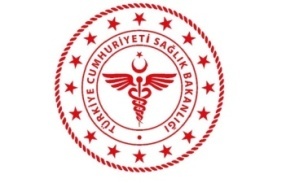 T.C.SAĞLIK BAKANLIĞISİLOPİ DEVLET HASTANESİTRANSFÜZYON MERKEZİKAN BAĞIŞÇISI BİLGİLENDİRME, KAYIT VE SORGULAMA FORMUT.C.SAĞLIK BAKANLIĞISİLOPİ DEVLET HASTANESİTRANSFÜZYON MERKEZİKAN BAĞIŞÇISI BİLGİLENDİRME, KAYIT VE SORGULAMA FORMUT.C.SAĞLIK BAKANLIĞISİLOPİ DEVLET HASTANESİTRANSFÜZYON MERKEZİKAN BAĞIŞÇISI BİLGİLENDİRME, KAYIT VE SORGULAMA FORMUT.C.SAĞLIK BAKANLIĞISİLOPİ DEVLET HASTANESİTRANSFÜZYON MERKEZİKAN BAĞIŞÇISI BİLGİLENDİRME, KAYIT VE SORGULAMA FORMUT.C.SAĞLIK BAKANLIĞISİLOPİ DEVLET HASTANESİTRANSFÜZYON MERKEZİKAN BAĞIŞÇISI BİLGİLENDİRME, KAYIT VE SORGULAMA FORMUT.C.SAĞLIK BAKANLIĞISİLOPİ DEVLET HASTANESİTRANSFÜZYON MERKEZİKAN BAĞIŞÇISI BİLGİLENDİRME, KAYIT VE SORGULAMA FORMUT.C.SAĞLIK BAKANLIĞISİLOPİ DEVLET HASTANESİTRANSFÜZYON MERKEZİKAN BAĞIŞÇISI BİLGİLENDİRME, KAYIT VE SORGULAMA FORMUT.C.SAĞLIK BAKANLIĞISİLOPİ DEVLET HASTANESİTRANSFÜZYON MERKEZİKAN BAĞIŞÇISI BİLGİLENDİRME, KAYIT VE SORGULAMA FORMUDOKÜMAN KODUSTH.FR.12YAY. TRH17.01.18REV. TRH03.05.19REV. NO01SAYFA NO/SAYI1/3T.C.SAĞLIK BAKANLIĞISİLOPİ DEVLET HASTANESİTRANSFÜZYON MERKEZİKAN BAĞIŞÇISI BİLGİLENDİRME, KAYIT VE SORGULAMA FORMUT.C.SAĞLIK BAKANLIĞISİLOPİ DEVLET HASTANESİTRANSFÜZYON MERKEZİKAN BAĞIŞÇISI BİLGİLENDİRME, KAYIT VE SORGULAMA FORMUT.C.SAĞLIK BAKANLIĞISİLOPİ DEVLET HASTANESİTRANSFÜZYON MERKEZİKAN BAĞIŞÇISI BİLGİLENDİRME, KAYIT VE SORGULAMA FORMUT.C.SAĞLIK BAKANLIĞISİLOPİ DEVLET HASTANESİTRANSFÜZYON MERKEZİKAN BAĞIŞÇISI BİLGİLENDİRME, KAYIT VE SORGULAMA FORMUT.C.SAĞLIK BAKANLIĞISİLOPİ DEVLET HASTANESİTRANSFÜZYON MERKEZİKAN BAĞIŞÇISI BİLGİLENDİRME, KAYIT VE SORGULAMA FORMUT.C.SAĞLIK BAKANLIĞISİLOPİ DEVLET HASTANESİTRANSFÜZYON MERKEZİKAN BAĞIŞÇISI BİLGİLENDİRME, KAYIT VE SORGULAMA FORMUT.C.SAĞLIK BAKANLIĞISİLOPİ DEVLET HASTANESİTRANSFÜZYON MERKEZİKAN BAĞIŞÇISI BİLGİLENDİRME, KAYIT VE SORGULAMA FORMUT.C.SAĞLIK BAKANLIĞISİLOPİ DEVLET HASTANESİTRANSFÜZYON MERKEZİKAN BAĞIŞÇISI BİLGİLENDİRME, KAYIT VE SORGULAMA FORMUDOKÜMAN KODUSTH.FR.12YAY. TRH17.01.18REV. TRH03.05.19REV. NO01SAYFA NO/SAYI2/3T.C.SAĞLIK BAKANLIĞISİLOPİ  DEVLET HASTANESİTRANSFÜZYON MERKEZİKAN BAĞIŞÇISI BİLGİLENDİRME, KAYIT VE SORGULAMA FORMUT.C.SAĞLIK BAKANLIĞISİLOPİ  DEVLET HASTANESİTRANSFÜZYON MERKEZİKAN BAĞIŞÇISI BİLGİLENDİRME, KAYIT VE SORGULAMA FORMUT.C.SAĞLIK BAKANLIĞISİLOPİ  DEVLET HASTANESİTRANSFÜZYON MERKEZİKAN BAĞIŞÇISI BİLGİLENDİRME, KAYIT VE SORGULAMA FORMUT.C.SAĞLIK BAKANLIĞISİLOPİ  DEVLET HASTANESİTRANSFÜZYON MERKEZİKAN BAĞIŞÇISI BİLGİLENDİRME, KAYIT VE SORGULAMA FORMUT.C.SAĞLIK BAKANLIĞISİLOPİ  DEVLET HASTANESİTRANSFÜZYON MERKEZİKAN BAĞIŞÇISI BİLGİLENDİRME, KAYIT VE SORGULAMA FORMUT.C.SAĞLIK BAKANLIĞISİLOPİ  DEVLET HASTANESİTRANSFÜZYON MERKEZİKAN BAĞIŞÇISI BİLGİLENDİRME, KAYIT VE SORGULAMA FORMUT.C.SAĞLIK BAKANLIĞISİLOPİ  DEVLET HASTANESİTRANSFÜZYON MERKEZİKAN BAĞIŞÇISI BİLGİLENDİRME, KAYIT VE SORGULAMA FORMUT.C.SAĞLIK BAKANLIĞISİLOPİ  DEVLET HASTANESİTRANSFÜZYON MERKEZİKAN BAĞIŞÇISI BİLGİLENDİRME, KAYIT VE SORGULAMA FORMUDOKÜMAN KODUSTH.FR.12YAY. TRH17.01.18REV. TRH03.05.19REV. NO01SAYFA NO/SAYI3/3